Экологическая сказка «Колобок»Цели и задачи:- развитие познавательного интереса к природе;- воспитание бережного, гуманного отношения к природе, чувства ответственности за все живое на Земле;- развитие нравственных качеств личности, чувства товарищества, готовности прийти на помощь друзьям;- привлечение к русскому народному творчеству.Оборудование:Картины леса, деревья, домик бабушки и дедушки, костюмы героев, картинка колобка, музыкальный центр, диски, кассеты с музыкальными произведениями, плакаты, лозунги об охране природы.Действующие лица и исполнители:2 скоморохаДедСтарухаЗаяцВолкМедведьЛисаКолобокПод звуки веселой русской  народной песни появляются скоморохи.1 скоморох:  Собирайтесь, добры люди!
                       Представление здесь будет!2 скоморох: Здравствуйте, гости дорогие!
                       Да вы, хозяева родные!1 скоморох: Здоровья вам, да удали! 
                       Терпения и радости.
                       А сказочку послушать не желаете?
                       А где послушать, там и посмотреть.
                       А сказка наша не простая,
                       Хоть всем знакомая такая.2 скоморох: Отгадайте - ка загадку:
                       Покатился без оглядки
                       Через поле и лесок
                       Наш румяный ……колобок.1 скоморох: Сказка – ложь, да в ней намёк,
                       Посмотри и сам поймёшь.Скоморохи убегают. Звучит русская народная песня. Появляется дед.Дед :              Вишь, дымок с трубы идёт?
                       То старуха колобок мне сегодня испечёт.
                       По сусекам поскребла, по амбарам помела –
                       Аккурат на колобок там мучицы-то нашла.                       А то всё с утра запела :                     - Дед, нема её, нема.
                     - Ух, а запах-то какой!Старуха:      Всё, готово, испекла!
                      Остудить теперь нужда.Дед:              А хорош-то, а пригож. Так и съел бы!
Старуха:      -Ну, не трожь!Дед:               Да не трону, не боись.
                       А бедовый, а румяный.Перекатывает колобок в руках, но он падает и катится и продолжает гулять по лесу.Дед:              Вот безрукий, непутёвый!
                       Стой, куда ты, погоди!Старуха:      Да держи его, держи!
Дед:             - Ой, лови его, лови!
                      Бесполезно, не догоним !
                      Силы, мать, уже не те.Старуха:       - Что, допрыгался, чертяка.
                       Говорила ведь, не трожь!Дед:              Что же делать? Можь вернётся?
                      Погуляет и придёт.Старуха:       Нет, старик, он не вернётся.
                       Посмотри, как он хорош!Дед:               Ладно, бабка, не горюй!
                       Да не плачь ты, ради Бога !
                       О-хо-хо ! Пойдём домой!1 скоморох:  Плачет баба, плачет дед,
                        Колобка и следа нет,2 скоморох:   Покатился по дорожке,
                        Не догонят резвы ножки.1скоморох:   Покатился без оглядки,
                       Засверкали только пятки.
                        Через поле и лесок
                        Наш румяный колобок.1 скоморох:   Не скоро сказка сказывается, а скоро главное случается.Звучит музыка, появляется заяц. Голова у него забинтована, лапы перевязаны.Заяц:              Ох-ох-ох! Не дай Бог!
                        Что за запах аппетитный?
                        Колобок?! Так поедим!                        Стой, ни с места!
                        Ох-ох-ох! (стонет).Колобок:        Ты чего это, косой?
                         И побитый, и хромой?Заяц:              - Попрошу не обзываться!
                         А косой ты знаешь кто?Колобок:       - Уж не я ли?Заяц:              Нет, не ты! Есть кругляш у нас такие,
                        Кто вчера здесь отдыхал,
                        А потом бутылками пустыми
                        По кустам, прицелившись, стрелял.
                        А я как раз под кустиком лежал,
                        Ну…, культурно отдыхал.Колобок:       Вот беда! А что потом?Заяц:             Что? Ты даже не поверишь!
                       Мусор, грязь, осколки, банки,
                       Целлофан, бумага, склянки.
                       Это ж надо только думать!
                       Это разве были люди?!
                       Ведь поранятся зверята,
                       Несмышленые ребята.
                        Ты катись-ка дальше, друг,
                       Всех предупреди вокруг.Звучит русская народная мелодия.2 скоморох:  Покатился без оглядки наш румяный колобок,
                        А навстречу ему ….волк.Колобок:       Здравствуй, серый!
                        Аль не рад?
                        У – у- у ! Что-то ты волочишь ноги?
                        Довели тебя тревоги?Волк:             Это верно, колобок, круглый и румяный бок.                        Был я резвым и весёлым,
                       Никогда не был голодным.
                       Добывал я пищу сам,
                       Резво бегал по лесам!
                       Дёрнул чёрт связаться с ним!Колобок:      С кем?Волк:             Да с бараном, что стащил.
                        А барашек тот гулял 
                       По лугам, да по полям.
                        А траву на тех полях 
                       Посыпают с самолёта,
                       Обрабатывают что- то.
                       Гербициды, пестициды…
                       Вобщем, химия одна.Колобок:       Ну, а дальше то чего?Волк:             Всё тебе чего, чего!
                       Съел того барашка я,
                       Обглодал всего и вот…
                       Живот пучит, лапы крючит,
                       Зубы сводит, череп рвёт.
                       Всё - лечиться надо мне.
                       На поляне дальше есть травка,
                       Что мне надо съесть,
                       Ле-кар-ствен-ная!Колобок:       Ты лечись, волк, поскорее,
                       Впредь же будь теперь умнее.
                        На поляне аккуратней:
                        Там бутылки, банки, склянки,
                        Себе лапы не порежь.Волк:              Вот спасибо, круглый бок.
                        Ну, катись и будь здоров!Колобок:        И тебе здоровья тоже.
                        Что творится-то! О, Боже!Звучит русская народная мелодия.1 скоморох:   Покатился Колобок, Волку он уже помог.
                         Помогать не стыдно ведь.
                         Глянь, сюда идёт … медведь.Звучит музыкальная заставка, появляется медведь.Колобок:        Здравствуй, Миша-Генерал!
                        Тоже что ли захворал?Медведь:       Здравствуй, здравствуй, Колобок,
                         Круглый и румяный бок!
                         Я, друг мой, не заболел,
                         Я в своём родном лесу 
                         Чуть живьём, брат, не сгорел.Колобок:        Как же, Миша, так случилось?
                        Правило-то надо знать,
                        Что в лесу нельзя медведям
                        Ведь со спичками играть.Медведь:       Да не я! Я что уж, глупый,
                        Чтобы спичками шалить?
                        Шёл грибник, окурок бросил,
                        Ума нет, чтоб потушить!
                        Вспыхнул лес, трещал валежник,
                        Еле ноги я унёс, а хотел берлогу строить, да…
                        С бедою не поспорить.
                        Птичек жалко, жалко белок, а ежата …
                        Вот беда..Колобок:       Ой-ой-ой ! Вот уж беда!
                       Чем помочь такому горю?
                       А в соседнем-то околке,
                       Под большой ветвистой ёлкой,
                       Места разве не найдёшь?
Медведь:    - Ты о чём, румяный бок?
                      Нет околка, изрубили.
                      Ёлок тоже нет- спилили.
                      Что за люди, не пойму ?
                      Сеют лишь одну беду!
                      Ну, счастливо, Колобок,
                      Не скучай и будь здоров!Колобок :    Ох, ох, ох ! Да что тут скажешь?Появляются Скоморохи. Второй – плачет1 скоморох:    Ты чего?2 скоморох:    Животных жалко!1 скоморох:    Нам нельзя, брат, унывать,
                         Будем сказку продолжать!1 скоморох:    Покатился Колобок,
                          Дует в спину ветерок.
                          Что ж, катись, коль не сидится,
                          Глянь, сюда бежит лисица.Звучит музыкальная заставка, появляется лисица.Колобок:          Ба! Лисица! Вот так диво!
                          Ты куда это спешишь?
                          На меня и не глядишь!
                          Не узнала что ль меня?
                          Колобок я, глянь сюда!
                          И по коробу скребён,
                          По амбару я метён,
                          На сметанке я замешан,
                          На окошке остужён.
                          И от бабушки ушёл,
                          И от дедушки ушёл.
                          Вот плутовка, во даёт,
                          Колобка не узнаёт.Лиса:               Колобков уже не ем,
                         На диете я теперь!
                         А не то давно бы съела,
                         Да боюсь полнеть не в меру.
                         Ты в сельмаге не бывал,
                         Курочки там не видал?
                         В лесу птиц совсем не стало,
                         Я чуть-чуть оголодала.Колобок:        Сам в сельмаге не бывал,
                         А от бабки-то слыхал
                         Разговор её с соседкой, 
                         Что лежат, мол, год как в лавке
                         Ножки Буша на прилавке.                                                                                                                                                                      Лиса:               Издеваться! Как так можно!
                         Есть их даже невозможно!
                         Нет ни запаха, ни вкуса
                         Не губи ты мою душу !
                         С каждым днём в лесу всё хуже,
                         Потравили даже лужи.
                         Страшно воду пить в реке,
                          Жизни нет зверью нигде! Выходят все звери …Колобок:         Нет, не зря я совершил прогулку эту!                         Леса без птиц,
                         И земли без воды.
                         Всё меньше окружающей природы,
                         Всё больше окружающей среды!Заяц:               Как это страшно – умиранье рода,
                         Всех поголовно, всех до одного.
                         Когда опустошённая природа
                         Уже не в силах сделать ничего!Волк:                И поползет проказа запустенья,
                          И пересохнут ниточки воды,
                          И птицы вымрут,
                          И падут растенья,
                          И зверь не обойдёт своей беды.Медведь:         И сколько тут корысти не ищи ты,
                          Какой ты отговоркой не владей,
                          Земля защиты требует, защиты.
                          Она спасенья просит у людей!Выстраиваются  все участники сказки-  Хочу, чтоб в мире было много света,-  Хочу, чтоб в мире было много  лета,-  В котором  - солнце, птичьи голоса,-  И на траве  - зеленая роса. - Хочу, чтоб в мире было меньше плача,  - А больше смеха, радости, удачи. - Улыбок детских, как цветенье зыбких. - Цветов, сравнимых с детскою улыбкой.Все:                 Береги свою планету,                         Ведь другой такой на свете нету!Песня на мотив  «Птица счастья»На планете нашей голубойЕсть то место, где живем с тобой,Родина моя- Топкинские краяБудем мы всегда беречь тебя:Здесь растут и ёлки и сосна, И березка белая моя, Дуб, осина, клен Все деревья в немКрай Топкинский-Я в тебя влюблён!!!                       ПРИПЕВ:  Ле-е-е-с- зеленый наш дом,                                         Где птицы летают, и звери кругом,                                         Чтоб всем здесь дышалось легко                                         Мы будем беречь лес - Богатство своё.Будем мы природу охранятьИ леса её преумножать,Чтоб земля жила, долгие векаИ потомкам счастье принесла.Птица в небе из гнезда летит, А зайчишка под кустом сидит,Лес всем дом родной летом и зимойЗдесь живут одной большой семьей!                       ПРИПЕВ:  Ле-е-е-с- зеленый наш дом,                                         Где птицы летают, и звери кругом,                                         Чтоб всем здесь дышалось легко                                         Мы будем беречь лес - Богатство своё.Приложение 1.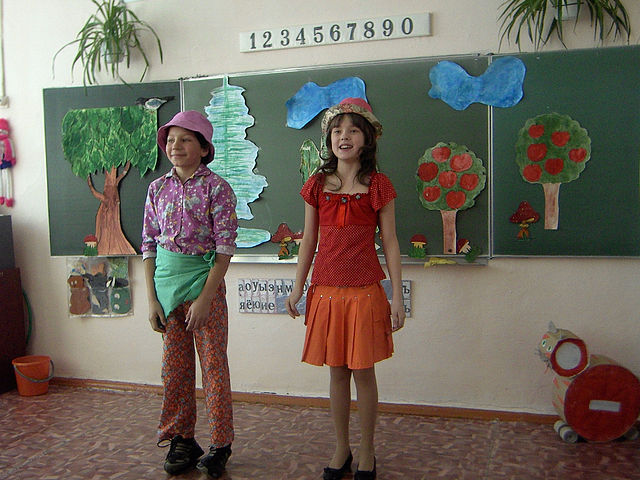 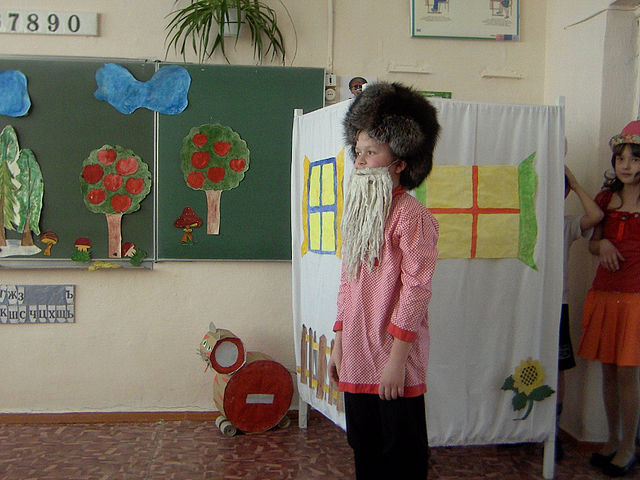 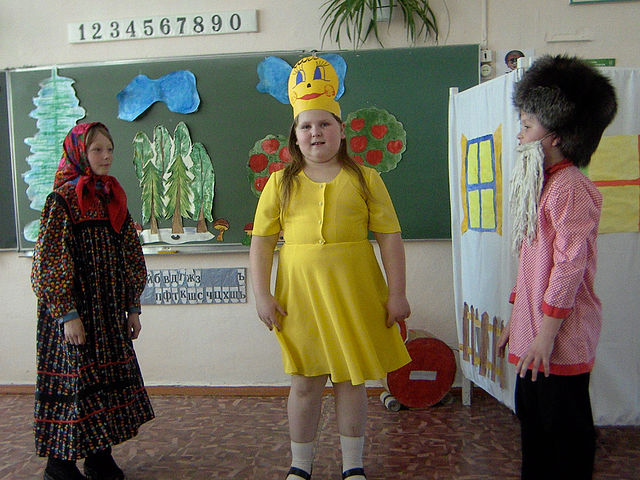 